Application form for childminders and providers of childcare on domestic premises to seek approval to operate from non-domestic premises You should complete this form if you are applying to be, or are a registered:childminder who wishes to provide care on a non-domestic premises for up to 50% of your timeprovider of childcare on domestic premises who wishes to provide care on a non-domestic premises for up to 50% of your time.This form should be completed by the main applicant, registered person, or the nominated individual if part of an organisation. See ‘Applying to work for up to 50% of the time on non-domestic premises’ for more information. If you need any help to complete this form or if you would like an accessible version, please contact us at enquiries@ofsted.gov.ukPlease return your completed application form to:enquiries@ofsted.gov.ukorOfstedPiccadilly GateStore StreetManchesterM1 2WDSection C – Consent and declarationThis section describes how we use the information we receive. It asks you to make certain declarations and agreements, and to sign the form, having read and agreed to the information given. You can sign this form electronically using an e-signature or by typing your name. We will return this form to you if it is not signed and dated. By signing the form at C1, you are agreeing to us carrying out checks and using information provided from the checks and the application form, where the law requires or permits this. Without your agreement and signature, we will not be able to process your application.You are also confirming that you understand that other legal requirements, not covered by the Early Years Foundation Stage and/or the requirements of the compulsory part of the Childcare Register, may apply to you, such as local planning, building control, environmental health, health and safety, and fire safety requirements.If during the approval process, or after approval is granted, there are changes in your circumstances that might affect your suitability to be a childminder or childcare provider, you must let us know. The changes you must tell us about are set out in the Statutory framework for the early years foundation stage and the childcare registration requirements.It is an offence to knowingly make a statement that is false or misleading in an application. If you do this, you may be prosecuted and be liable for an unlimited fine, if convicted. By signing the form at C1, you are declaring that all the details in your application are true, to the best of your knowledge and belief.What happens to the information provided?We process your personal information in accordance with the UK General Data Protection Regulation (UK GDPR) and the Data Protection Act 2018. You can find details of how we handle your personal information in our childcare privacy notice.We will share information about your registration with local authorities. 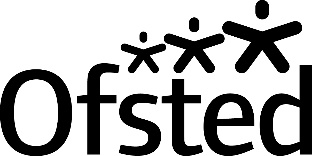 The Office for Standards in Education, Children’s Services and Skills (Ofsted) regulates and inspects to achieve excellence in the care of children and young people, and in education and skills for learners of all ages. It regulates and inspects childcare and children’s social care, and inspects the Children and Family Court Advisory and Support Service (Cafcass), schools, colleges, initial teacher training, further education and skills, adult and community learning, and education and training in prisons and other secure establishments. It assesses council children’s services, and inspects services for children looked after, safeguarding and child protection.If you would like a copy of this document in a different format, such as large print or Braille, please telephone 0300 123 1231, or email enquiries@ofsted.gov.uk.You may reuse this information (not including logos) free of charge in any format or medium, under the terms of the Open Government Licence. To view this licence, visit www.nationalarchives.gov.uk/doc/open-government-licence, write to the Information Policy Team, The National Archives, Kew, London TW9 4DU, or email: psi@nationalarchives.gsi.gov.uk.This publication is available at www.gov.uk/government/organisations/ofsted.Interested in our work? You can subscribe to our monthly newsletter for more information and updates: http://eepurl.com/iTrDn. Piccadilly GateStore StreetManchesterM1 2WDT: 0300 123 1231Textphone: 0161 618 8524E: enquiries@ofsted.gov.ukW: www.gov.uk/ofsted No. 140149 © Crown copyright 2022ADetails of the registered person or nominated individualA1Are you… (please tick one box only)Are you… (please tick one box only)Are you… (please tick one box only)Are you… (please tick one box only)A childminderA provider of childcare on domestic premisesA2Ofsted unique reference number (URN) orMain application reference numberA3Title (please tick one or specify)MrMrsMissMsTitle (please tick one or specify)OtherOtherOtherA4First name(s) (in full) A5Surname (family name)A6AddressAddressAddress 	PostcodePostcodeA7Contact telephone number (including area code)Mobile telephone number A8Date of birthA9Email address Details of non-domestic premises B1Are the premises already known to Ofsted?Are the premises already known to Ofsted?YesYesNoUnsureIf ‘no’ or ‘unsure’, please go to question B3If ‘no’ or ‘unsure’, please go to question B3If ‘no’ or ‘unsure’, please go to question B3If ‘no’ or ‘unsure’, please go to question B3If ‘no’ or ‘unsure’, please go to question B3If ‘no’ or ‘unsure’, please go to question B3If ‘no’ or ‘unsure’, please go to question B3If ‘no’ or ‘unsure’, please go to question B3If ‘no’ or ‘unsure’, please go to question B3Ofsted reference number (if applicable)Ofsted reference number (if applicable)Ofsted reference number (if applicable)B2Setting nameB3AddressAddressAddress 	PostcodePostcodeB4Contact telephone number (including area code)Mobile telephone numberB5Are the premises on a school site?YesNoIf ‘no’, please go to question B7If ‘no’, please go to question B7If ‘no’, please go to question B7If ‘no’, please go to question B7If ‘no’, please go to question B7B6Ofsted school reference number (six digits)Ofsted school reference number (six digits)Ofsted school reference number (six digits)The name of the school The school’s address 	Postcode 	PostcodeB7Are the premises part of a Sure Start children’s centre?YesNoIf ‘no’, please go to question B9If ‘no’, please go to question B9If ‘no’, please go to question B9If ‘no’, please go to question B9If ‘no’, please go to question B9B8Children’s centre reference (five digits)Children’s centre reference (five digits)Children’s centre reference (five digits)The name of the children’s centreThe children’s centre address 	Postcode 	PostcodeB9Are the premises ready for approval?YesNoB10Please briefly explain why you feel the non-domestic premises are safe and suitable to provide childcare from.B11Will you have sole use of the premises?YesNoB12If you answered ‘no’ in B11, please provide details of who else will be using the premises.B13Please provide details of the schedule you intend to operate from these non-domestic premises. This schedule can be daily, weekly, monthly or yearly, as long as only 50% of the time is spent at the non-domestic premises. Please include how you propose to divide the total time you spend caring for children between the domestic and non-domestic premises you operate from.CConsent and declaration	I agree to notify Ofsted of any changes to the information in this form, in line with the registration requirements in the EYFS/CCR. I understand that Ofsted will share any information it obtains about me with other organisations when the law requires this. This includes when information raises concerns of a safeguarding or child protection nature. I confirm that I have read Ofsted’s personal information charter and privacy notice.I understand that Ofsted will share information about my application with local authorities to assist it with its statutory functions of providing advice and training for applicants and registered childcare providers.I understand that it is an offence to operate from premises that have not been approved by Ofsted.I understand that it is an offence to make a statement that is false or misleading in an application for registration. I declare that all the information I have given in this application form is true to the best of my knowledge and belief. I understand that my application may be refused and my registration cancelled if I have knowingly given false information, or have withheld relevant details. The form has been completed by the registered person/nominated individual. We will return this form if you have not signed and dated this section.I agree to notify Ofsted of any changes to the information in this form, in line with the registration requirements in the EYFS/CCR. I understand that Ofsted will share any information it obtains about me with other organisations when the law requires this. This includes when information raises concerns of a safeguarding or child protection nature. I confirm that I have read Ofsted’s personal information charter and privacy notice.I understand that Ofsted will share information about my application with local authorities to assist it with its statutory functions of providing advice and training for applicants and registered childcare providers.I understand that it is an offence to operate from premises that have not been approved by Ofsted.I understand that it is an offence to make a statement that is false or misleading in an application for registration. I declare that all the information I have given in this application form is true to the best of my knowledge and belief. I understand that my application may be refused and my registration cancelled if I have knowingly given false information, or have withheld relevant details. The form has been completed by the registered person/nominated individual. We will return this form if you have not signed and dated this section.C1SignedPrint name Date of signatureDate of signature